                                                                                                         Projektas          	Vadovaudamasi Lietuvos Respublikos vietos savivaldos įstatymo 18 straipsnio 1 dalimi, Pagėgių savivaldybės taryba n u s p r e n d ž i a:	1. Pripažinti netekusiu galios Pagėgių savivaldybės tarybos 2013 m. sausio 30 d. sprendimą Nr. T-11 „Dėl kompleksiškai teikiamos švietimo pagalbos, socialinės paramos, sveikatos priežiūros paslaugų Pagėgių savivaldybės teritorijoje gyvenantiems ikimokyklinio ir priešmokyklinio amžiaus vaikams ir tėvams (globėjams) tvarkos aprašo patvirtinimo“.	2. Apie sprendimo priėmimą paskelbti Pagėgių savivaldybės interneto svetainėje www.pagegiai.lt.    Šis sprendimas gali būti skundžiamas Lietuvos Respublikos administracinių bylų teisenos įstatymų nustatyta tvarka.SUDERINTA:Administracijos direktorė                                                                               Dainora ButvydienėBendrojo ir juridinio skyriaus vyriausiasis specialistas                                  Valdas VytuvisKalbos ir archyvo tvarkytoja                                                                           Laimutė Mickevičienė Parengė Švietimo skyriaus vedėja Virginija Sirvidienė                Pagėgių savivaldybės tarybos               veiklos reglamento               2 priedas                                                                                      PAGĖGIŲ SAVIVALDYBĖS TARYBOS SPRENDIMO PROJEKTODĖL PAGĖGIŲ SAVIVALDYBĖS TARBOS 2013-01-30 SPRENDIMO NR. T-11 „DĖL Kompleksiškai teikiamos  ŠVIETIMO PAGALBOS, SOCIALINĖS PARAMOS, SVEIKATOS PRIEŽIŪROS PASLAUGŲ PAGĖGIŲ SAVIVALDYBĖS TERITORIJOJE GYVENANTIEMS IKIMOKYKLINIO IR PRIEŠMOKYKLINIO AMŽIAUS VAIKAMS IR TĖVAMS (GLOBĖJAMS) TVARKOS APRAŠO PATVIRTINIMO“ PRIPAŽINIMO NETEKUSIU GALIOSAIŠKINAMASIS RAŠTAS2017-12-07Parengto projekto tikslai ir uždaviniaiĮsigaliojus Lietuvos Respublikos švietimo ir mokslo ministro, Lietuvos Respublikos socialinės apsaugos ir darbo ministro ir Lietuvos Respublikos sveikatos apsaugos ministro 2017 m. rugpjūčio 28 d. įsakymui Nr. V-651/A1-455/V-1004 „Dėl koordinuotai teikiamų švietimo pagalbos, socialinių ir sveikatos priežiūros paslaugų tvarkos aprašo patvirtinimo“ ir pripažinus netekusiu galios Lietuvos Respublikos socialinės apsaugos ir darbo ministro ir Lietuvos Respublikos sveikatos apsaugos ministro . lapkričio 4 d. įsakymą  Nr. V-2068/A1-467/V-946 „Dėl kompleksiškai teikiamos švietimo pagalbos, socialinės paramos, sveikatos priežiūros paslaugų ikimokyklinio ir priešmokyklinio amžiaus vaikams ir jų tėvams (globėjams) tvarkos aprašo patvirtinimo“ pripažįstamas netekusiu galios savivaldybės tarybos sprendimas.Kaip šiuo metu yra sureguliuoti projekte aptarti klausimaiSprendimo projektas parengtas vadovaujantis Lietuvos Respublikos vietos savivaldos įstatymo 18 straipsnio 1 dalimi.  Kokių teigiamų rezultatų laukiamaKompleksinės paslaugos ir toliau bus teikiamos, tačiau už jų koordinavimą atsakingas tarpinstitucinio bendradarbiavimo koordinatorius, kuris tiesiogiai pavaldus  savivaldybės administracijos direktoriui.Galimos neigiamos priimto projekto pasekmės ir kokių priemonių reikėtų imtis, kad tokių pasekmių būtų išvengta.Neigiamų pasekmių nenumatyta.Kokius galiojančius aktus (tarybos, mero, Savivaldybės administracijos direktoriaus) reikėtų pakeisti ir panaikinti, priėmus sprendimą pagal teikiamą projektą.      Nereikės keisti ar naikinti kitų galiojančių aktų, priėmus sprendimą pagal teikiamą projektą.Jeigu priimtam sprendimui reikės kito tarybos sprendimo, mero potvarkio ar administracijos direktoriaus įsakymo, kas ir kada juos turėtų parengti.Nereikės priimti kito spendimo priimtam sprendimui.Ar reikalinga atlikti sprendimo projekto antikorupcinį vertinimąŠis sprendimas antikorupciniu požiūriu nevertinamas.Sprendimo vykdytojai ir įvykdymo terminai, lėšų, reikalingų sprendimui įgyvendinti, poreikis (jeigu tai numatoma – derinti su Finansų skyriumi)Už sprendimo vykdymo priežiūrą atsakingas Pagėgių savivaldybės administracijos Švietimo skyrius.Projekto rengimo metu gauti specialistų vertinimai ir išvados, ekonominiai apskaičiavimai (sąmatos) ir konkretūs finansavimo šaltiniai.Neigiamų specialistų vertinimų ir išvadų negauta. Projekto rengėjas ar rengėjų grupė.Švietimo skyriaus vedėja Virginija Sirvidienė, tel. 57 367, el. p. v.sirvidienė@pagegiai.lt. Kiti, rengėjo nuomone, reikalingi pagrindimai ir paaiškinimai.Nėra kitų rengėjo pagrindimų ir paaiškinimų.Švietimo skyriaus vedėja							Virginija Sirvydienė	Vadovaudamasi Lietuvos Respublikos vietos savivaldos įstatymo (Žin., 1994, Nr. 55-1049; 2008, Nr. 113-4290) 16 straipsnio 4 dalimi, Lietuvos Respublikos Vyriausybės . lapkričio 11 d. nutarimu Nr. 1509 (Žin., 2009, Nr.  138-6073), patvirtintu Vaikų nuo gimimo iki privalomo mokymo pradžios gyvenimo ir ugdymo sąlygų gerinimo modelio aprašu, Lietuvos Respublikos švietimo ir mokslo ministro, Kompleksiškai teikiamos švietimo pagalbos, socialinės paramos, sveikatos priežiūros paslaugų ikimokyklinio ir priešmokyklinio amžiaus vaikams ir jų tėvams (globėjams) tvarkos aprašo 5 punktu, patvirtintu Lietuvos Respublikos socialinės apsaugos ir darbo ministro ir Lietuvos Respublikos sveikatos apsaugos ministro . lapkričio 4 d. įsakymu  Nr. V-2068/A1-467/V-946 (Žin., 2011, Nr. 134-6387), 	                                          Pagėgių savivaldybės taryba n u s p r e n d ž i a: 	1. Patvirtinti Kompleksiškai teikiamos švietimo pagalbos, socialinės paramos, sveikatos priežiūros paslaugų Pagėgių savivaldybės teritorijoje gyvenantiems ikimokyklinio ir priešmokyklinio amžiaus vaikams ir jų tėvams (globėjams) tvarkos aprašą (pridedama).	2. Šį aprašą paskelbti Šilutės ir Pagėgių krašto laikraštyje „Šilokarčema“ ir Pagėgių savivaldybės internetiniame puslapyje www.pagegiai.lt .     3. Šis sprendimas gali būti skundžiamas Lietuvos Respublikos administracinių bylų teisenos įstatymų nustatyta tvarka.Savivaldybės meras				                                                         Virginijus Komskis                                                                             PATVIRTINTA                                                                                                  Pagėgių savivaldybės tarybos                                                                                    2013 m. sausio 30 d.                                                                                   sprendimu Nr. T-11Kompleksiškai teikiamos  ŠVIETIMO PAGALBOS, SOCIALINĖS PARAMOS, SVEIKATOS PRIEŽIŪROS PASLAUGŲ PAGĖGIŲ SAVIVALDYBĖS TERITORIJOJE GYVENANTIEMS IKIMOKYKLINIO IR PRIEŠMOKYKLINIO AMŽIAUS VAIKAMS IR TĖVAMS (GLOBĖJAMS)  TVARKOS APRAŠASI. BENDROSIOS NUOSTATOS1. Kompleksiškai teikiamos pagalbos Pagėgių savivaldybėje gyvenantiems ikimokyklinio ir priešmokyklinio amžiaus vaikams ir jų tėvams (globėjams) tvarkos apraše (toliau – Aprašas) reglamentuojamas kompleksiškai teikiamos švietimo pagalbos, socialinės paramos, sveikatos priežiūros paslaugų ikimokyklinio ir priešmokyklinio amžiaus vaikams ir jų tėvams (globėjams) teikimo tikslas, paskirtis, kompleksiškai teikiamos pagalbos teikėjai, nustatymo ir skyrimo procedūros, organizavimas ir finansavimas.2. Kompleksiškai teikiamos pagalbos tikslas – užtikrinti veiksmingą vaikų ugdymąsi   pagal ikimokyklinio ir/ar priešmokyklinio ugdymo programas ir padėti tėvams (globėjams) stiprinti tėvystės ir socialinius įgūdžius.3. Kompleksiškai teikiamų paslaugų paskirtis – užtikrinti veiksmingą vaikų, kuriems reikalinga ne mažiau nei dviejų skirtingų sričių specialistų pagalba, ugdymąsi ir padėti tėvams (globėjams) stiprinti tėvystės ir socialinius įgūdžius.4. Apraše vartojamos sąvokos:4.1. kompleksinė pagalba (toliau – pagalba) – koordinuotas švietimo pagalbos, socialinės paramos, sveikatos priežiūros paslaugų teikimas vaikams ir jų tėvams (globėjams), gyvenantiems savivaldybės teritorijoje;4.2. pagalbos gavėjai – vaikai nuo gimimo iki privalomojo mokymo pradžios, jų tėvai (globėjai), kuriems nustatytas kompleksiškai teikiamų paslaugų poreikis;4.3. pagalbos teikėjai – Pagėgių savivaldybės švietimo įstaigos, vykdančios ikimokyklinio ir priešmokyklinio ugdymo programas, Pagėgių savivaldybės administracijos Švietimo, Socialinės paramos, Vaiko teisių apsaugos skyriai, Pagėgių savivaldybės Socialinių paslaugų centras, Savivaldybės administracijos specialistas sveikatai ir sanitarijai, seniūnijos.4.4. tarpinstitucinė komanda (toliau – komanda) – Savivaldybės administracijos ir įstaigų specialistų grupė, sutelkta kompleksinei pagalbai vaikui ir/ar jo tėvams koordinuoti ir teikti, veikianti pagal patvirtintą veiklos reglamentą.5. Apraše vartojamos sąvokos atitinka Lietuvos Respublikos švietimo įstatyme (Žin., 1991, Nr. 23-593; 2011, Nr. 38-1804), Lietuvos Respublikos socialinių paslaugų įstatyme (Žin., 2006, Nr. 17-589), Lietuvos Respublikos pacientų teisių ir žalos sveikatai atlyginimo įstatyme (Žin., 1996, Nr. 102-2317; 2009, Nr. 145-6425) ir kituose teisės aktuose vartojamas sąvokas.6. Kompleksiškai teikiamos pagalbos teikėjai savo veikloje vadovaujasi Lietuvos Respublikos švietimo įstatymu, Lietuvos Respublikos socialinių paslaugų įstatymu, Lietuvos Respublikos visuomenės sveikatos priežiūros įstatymu (Žin., 2002, Nr. 56-2225), Lietuvos Respublikos vaiko teisių apsaugos pagrindų įstatymu, Jungtinių Tautų Vaiko teisių konvencija, Jungtinių Tautų Neįgaliųjų teisių konvencija, Lietuvos Respublikos Vyriausybės nutarimais, Lietuvos Respublikos švietimo ir mokslo ministerijos teisės aktais, kitais teisės aktais ir šiuo Aprašu.  II. KOMPLEKSIŠKAI TEIKIAMOS PAGALBOS ORGANIZAVIMO TVARKA7. Savivaldybės administracijos direktorius įsakymu paskiria tarpinstitucinio bendradarbiavimo koordinatorių (toliau – koordinatorius) arba kitą asmenį, įgaliotą atlikti koordinatoriaus funkcijas, kuris, vadovaudamasis Aprašu ir kitais teisės aktais, reglamentuojančiais švietimo pagalbą, socialinę paramą ir sveikatos priežiūrą, koordinuoja kompleksiškai teikiamos pagalbos teikimą vaikams ir jų tėvams (globėjams).8. Pagalbos teikimo iniciatoriai:8.1. tėvai (globėjai), pageidaujantys gauti kompleksiškai teikiamą pagalbą sau ir savo vaikams, teikia nustatytos formos prašymą (1 priedas) Savivaldybės administracijos direktoriui. Prie prašymo pridedama vaiko gimimo liudijimo kopija, prireikus sveikatos pažyma, ir, jei yra nustatyti specialieji vaiko ugdymosi poreikiai, – Pedagoginės psichologinės tarnybos ar švietimo pagalbos tarnybos išvada apie vaiko specialiuosius ugdymosi poreikius ir rekomendacija dėl tolesnio vaiko ugdymosi ir švietimo pagalbos jam teikimo, ir/ar kiti dokumentai, įrodantys socialinės paramos poreikį;8.2. Pagėgių savivaldybės administracijos Socialinės paramos skyriaus ir socialinių paslaugų centro darbuotojai, gavę informaciją iš institucijų, įstaigų, organizacijų ar asmenų apie savivaldybės teritorijoje gyvenančio vaiko galimai pažeistas teises, arba tuo atveju, jei vaikui arba vienam iš vaiko tėvų (globėjų) nustatytas neįgalumas, raštu informuoja Vaiko teisių apsaugos skyrių ir, įvertinę esamą situaciją ir socialinių paslaugų šeimai poreikį, per 3 darbo dienas raštu informuoja koordinatorių;8.3. Pagėgių savivaldybės administracijos Vaiko teisių apsaugos skyrius, gavęs informaciją apie savivaldybės teritorijoje gyvenančio vaiko galimai pažeistas teises, informuoja koordinatorių.9. Savivaldybės administracijos direktorius, gavęs vaiko tėvų (globėjų) prašymą dėl kompleksiškai teikiamos pagalbos skyrimo, per tris darbo dienas prašymą persiunčia koordinatoriui.10. Koordinatorius ne vėliau kaip per tris darbo dienas kreipiasi į Pagėgių savivaldybės administracijos Socialinės paramos skyrių ir Socialinių paslaugų centrą dėl socialinių paslaugų ir/ar socialinės paramos teikimo vaikui ir/ar jo tėvams (globėjams).11. Koordinatorius, gavęs informaciją iš socialinių darbuotojų arba Vaiko teisių apsaugos skyriaus, raštu kreipiasi į artimiausią, pagal vaiko gyvenamąja vietovę, mokyklą dėl vaiko pedagoginio psichologinio įvertinimo ir/ar specialiojo ugdymosi ir reikiamos švietimo pagalbos skyrimo, surenka kitus kompleksiškai teikiamos pagalbos vaikui ir jo tėvams (globėjams) poreikį patvirtinančius dokumentus ir teikia savivaldybės vaiko gerovės komisijai (VGK).  12. VGK, išnagrinėjusi gautus dokumentus, įvertina pagalbos poreikį ir pagal nustatytą formą (2 priedas) teikia Pagėgių savivaldybės administracijos direktoriui išvadą dėl kompleksiškai teikiamos pagalbos skyrimo vaikui ir/ar jo tėvams (globėjams).         13. Kompleksiškai teikiamą pagalbą organizuoja koordinatorius, o komanda organizuoja tos pagalbos teikimą. 14. Savivaldybės administracijos direktorius įsakymu tvirtina savivaldybės tarpinstitucinės komandos sudėtį ir jos veiklos reglamentą.          15. Tarpinstitucinė komanda sudaroma iš Pagėgių savivaldybės administracijos ir  įstaigų  specialistų (Švietimo, Vaiko teisių apsaugos skyriaus atstovo, Socialinės paramos skyriaus atstovo, Socialinių paslaugų centro atstovo, Pagėgių vaikų globos namų atstovo, Savivaldybės administracijos vyriausiojo specialisto sveikatai ir sanitarijai ir vaiko mokymosi įstaigos atstovo). Ši komanda veikia pagal nustatytą ir patvirtintą veiklos reglamentą.16. Koordinatorius atlieka šias funkcijas:16.1. renka informaciją iš socialinio darbuotojo ar Vaiko teisių apsaugos tarnybos specialistų apie savivaldybės teritorijoje gyvenančių vaikų galimai pažeistas teises;16.2. renka pagalbos vaikui ir jo tėvams (globėjams) poreikį patvirtinančius dokumentus ir teikia juos VGK;16.3. kreipiasi į Pagėgių savivaldybės švietimo įstaigą (artimiausią pagal vaiko gyvenamąją vietą) dėl vaiko pedagoginio psichologinio įvertinimo ir/ar specialiojo ugdymo(si) ir reikiamos švietimo pagalbos skyrimo;16.4. organizuoja ir koordinuoja pagalbos teikimą Pagėgių savivaldybės teritorijoje gyvenantiems vaikams ir/ar jų tėvams (globėjams);16.5. atlieka esamos situacijos poreikio analizę;         16.6. teikia siūlymus dėl pagalbos vaikui ir šeimai tobulinimo.III. KOMPLEKSIŠKAI TEIKIAMOS PAGALBOS FINANSAVIMAS17. Kompleksiškai teikiama pagalba gali būti finansuojama iš valstybės, savivaldybės biudžeto, vaiko tėvų (globėjų), rėmėjų ir kitų lėšų.IV. BAIGIAMOSIOS NUOSTATOS	18. Šio Aprašo įgyvendinimo priežiūrą vykdo Pagėgių savivaldybės administracija.         19. Aprašas gali būti keičiamas ar panaikinamas Pagėgių savivaldybės tarybos sprendimu.___________________Kompleksiškai teikiamos pagalbos Pagėgių savivaldybės teritorijoje gyvenantiemsikimokyklinio ir priešmokyklinio amžiaus vaikams ir jų tėvams (globėjams) tvarkos aprašo1 priedas............................................................................................................................................................   (vaiko mamos, tėvo (globėjo) vardas, pavardė ).........................................................................................................................................................(gyvenamoji vieta)Pagėgių savivaldybės administracijos direktoriuiPRAŠYMAS..................................(data)	Prašau skirti mano sūnui/dukrai, globotiniui(-ei)---------------------------------------------- --------------------------------------------------- -------------------------------------------------------------------,gimimo metai----------------------------, kompleksinę pagalbą ikimokyklinį/priešmokyklinį ugdymą teikiančioje savivaldybės įstaigoje, švietimo specialisto, logopedo, psichologo, specialiojo pedagogo, socialinio pedagogo ar socialinio darbuotojo pirminės sveikatos priežiūros bei ankstyvos reabilitacijos tarnybos specialistų pagalbą (reikiamą žodį pabraukti).Nurodyti priežastis:-----------------------------------------------------------------------------------------------------------------------------------------------------------------------------------------------------------------------------------------------------------------------------------------------------------------------------------------------------------------------------------------------------------------------------------------------------------------------------------------------------------------------------------------------------------------------------------------------------------------------------------------------------------------------------------------------------------------------------------------------------------------------------------------------------------------------------------------------------------------------Pridedami dokumentai:(Pažymėti X)1.Vaiko gimimo liudijimo kopija.......x.........................2. Sveikatos pažyma.....................................3. Pedagoginės psichologinės tarnybos išvada  apie vaiko ....................................................specialiuosius ugdymo poreikius ir rekomendacijas (jei nustatyti specialiojo ugdymosi poreikiai)4. Sprendimo dėl socialinių paslaugų teikimo kopija (jei nustatytas toks poreikis)...................                      (vaiko mamos, tėvo (globėjo) vardas, pavardė, parašas)                                                                                                                              Kompleksiškai teikiamos pagalbos                                    Pagėgių savivaldybės teritorijoje                                    gyvenantiems ikimokyklinio ir priešmokyklinio                                    amžiaus vaikams ir jų tėvams (globėjams)                                   tvarkos aprašo                                   2 priedasDUOMENYS APIE VAIKĄ IR JO TĖVUS (GLOBĖJUS), KOMPLEKSINĖS PAGALBOS POREIKIO IR KOMPLEKSINĖS PAGALBOS SKYRIMAS1. Kreipimosi priežastys:2. Duomenys apie vaiką ir jo ugdymosi poreikius:2.1. Asmeniniai duomenys:2.2. Duomenys apie ugdymo instituciją, kurioje vaikas ugdomas:(pildoma tik tuo atveju, kai vaikas ugdomas)2.3. Kita svarbi informacija apie vaiką:(informacija iš šeimos, socialinio darbuotojo, bendruomenės, pediatro ir kt.)________________________________________________________________________________________________________________________________________________________________________________________________________________________________________________________________________________________________________________________________________________________________________________________________________________________________________________________________________________________________________________________________________________________________________________2.4. vaiko poreikius patvirtinantys dokumentai:(įrašomi dokumentai bei pažymima, kurie pridedami V)2.4.1. privalomi dokumentai:2.4.2. Kiti dokumentai:3. Duomenys apie šeimą ir jos poreikius:3.1. Duomenys apie vaiko tėvus (globėjus):3.2. Duomenys apie tėvų užimtumą (pabraukti):3.3. Duomenys apie šeimos priklausymą socialinės rizikos grupei:3.4. Šeimos poreikius patvirtinantys dokumentai:3.4.1. privalomi dokumentai:3.4.2. Kiti dokumentai:4. Paslaugų vaikui ir šeimai poreikis:5. Išvada dėl kompleksinės pagalbos vaikui ir šeimai skyrimo:________________________________________________________________________________________________________________________________________________________________________________________________________________________________________________Tėvai (globėjai)		       	  _______________	        	_______________ 			                   	        (parašas)     	             (vardas, pavardė)Tarpinstitucinės komandos koordinatorius(-ė)   _______________	        	___________________ 			                                           (parašas)                               (vardas, pavardė)Savivaldybės VGK pirmininkas(-ė)	   	    ______________	             __________________ 			                                            (parašas)                               (vardas, pavardė)_______________________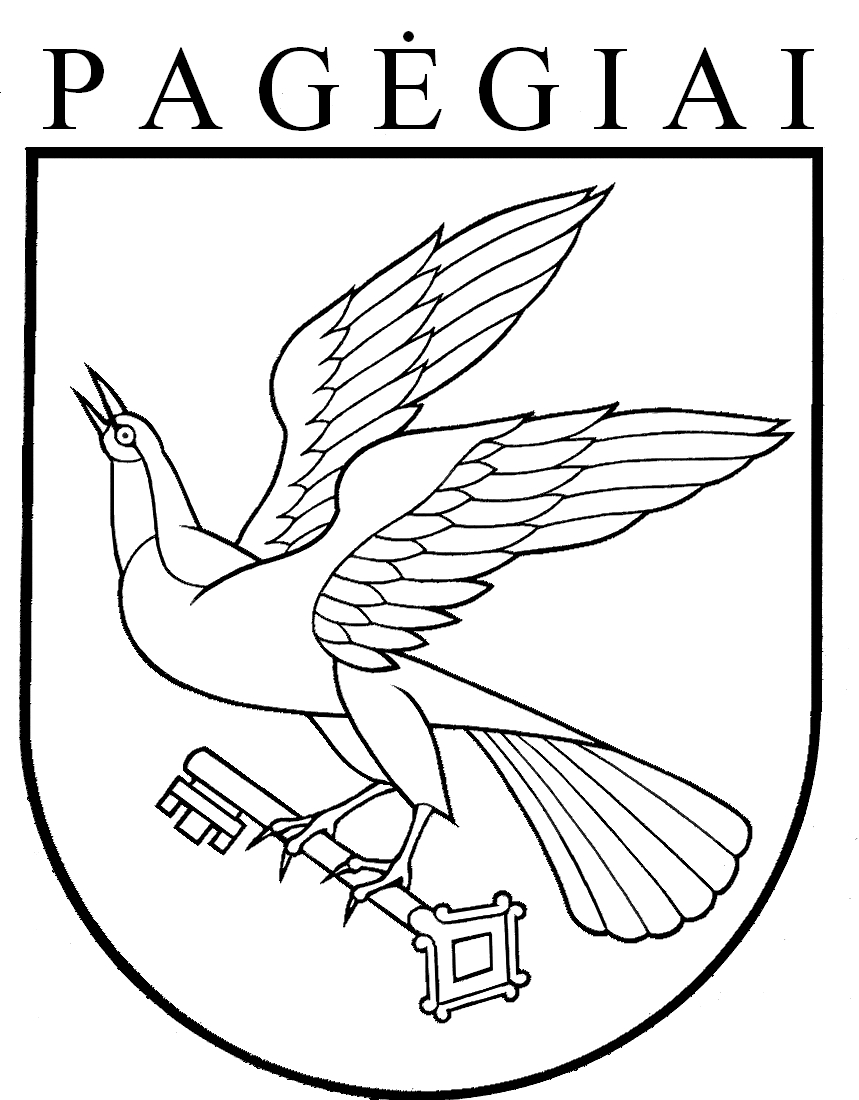 PAGĖGIŲ SAVIVALDYBĖS TARYBAsprendimasDĖL PAGĖGIŲ SAVIVALDYBĖS TARYBOS 2013 M. SAUSIO 30 D. SPRENDIMO NR. T-11 „DĖL Kompleksiškai teikiamos  ŠVIETIMO PAGALBOS, SOCIALINĖS PARAMOS, SVEIKATOS PRIEŽIŪROS PASLAUGŲ PAGĖGIŲ SAVIVALDYBĖS TERITORIJOJE GYVENANTIEMS IKIMOKYKLINIO IR PRIEŠMOKYKLINIO AMŽIAUS VAIKAMS IR TĖVAMS (GLOBĖJAMS) TVARKOS APRAŠO PATVIRTINIMO“ PRIPAŽINIMO NETEKUSIU GALIOS2017 m. gruodžio 7 d. Nr. T1-196PagėgiaiPAGĖGIŲ SAVIVALDYBĖS TARYBAsprendimasDĖL Kompleksiškai teikiamos  ŠVIETIMO PAGALBOS, SOCIALINĖS PARAMOS, SVEIKATOS PRIEŽIŪROS PASLAUGŲ PAGĖGIŲ SAVIVALDYBĖS TERITORIJOJE GYVENANTIEMS IKIMOKYKLINIO IR PRIEŠMOKYKLINIO AMŽIAUS VAIKAMS IR TĖVAMS (GLOBĖJAMS) TVARKOS APRAŠO PATVIRTINIMO2013 m. sausio 30 d. Nr. T-11PagėgiaiBesikreipiantis asmuoKreipimosi priežastys ir lūkesčiaiAsmeniniai duomenysInformacija apie vaikąVardas, pavardėLytisGimimo dataGyvenamosios vietos adresasŠvietimo įstaigos duomenysĮstaigos pavadinimasNustatyti vaiko ugdymosi poreikiai/sutrikimaiKokia pagalba buvo teiktaPažyma dėl specialiojo ugdymosi ir švietimo pagalbos skyrimo Vaiko tėvų (globėjų) duomenysInformacija apie vaiko motiną (globėją)Informacija apie vaiko tėvą (globėją)Vardas, pavardėGimimo data (jei asmuo miręs – mirties datą)Gyvenamosios vietos adresasŠeiminė padėtis (pabraukti)Neištekėjusi IštekėjusiIšsituokusiGyvena nesusituokusiNašlėNežinomaNevedęs Vedęs IšsituokęsGyvena nesusituokęsNašlysNežinomaIšsilavinimas (pabraukti)Aukštasis (universitetinis)Aukštasis (neuniversitetinis)Aukštesnysis (spec. vidurinis)Profesinė mokyklaVidurinisPagrindinisKita___________________Aukštasis (universitetinis)Aukštasis (neuniversitetinis)Aukštesnysis (spec. vidurinis)Profesinė mokyklaVidurinisPagrindinisKita___________________Kontaktiniai duomenys (tel., el. paštas)Nepilnamečių vaikų šeimoje vardai, pavardės, gimimo datosInformacija apie motinos (globėjos) užimtumąInformacija apie tėvo (globėjos) užimtumąBedarbėBedarbisDirbanti (įrašyti kur)Dirbantis (įrašyti kur)Besimokanti (įrašyti kur)Besimokantis (įrašyti kur)Kita (įrašyti)Kita (įrašyti)DuomenysInformacija apie šeimąSocialinės rizikos šeimos žyma (pabraukti)Taip, priskirta socialinės rizikos grupeiNe, nepriskirta socialinės rizikos grupeiĮrašymo į socialinės rizikos šeimų sąrašą priežastys ir dataIšbraukimo iš socialinės rizikos šeimų sąrašo priežastys ir dataTėvų valdžios apribojimo duomenys Globojamo (rūpinamo) vaiko registravimo duomenys Smurto prieš vaikus atvejų registravimo duomenysNeįgalaus asmens šeimos tipas (įrašyti duomenis apie neįgalų šeimos narį)Kita svarbi informacija apie šeimąSocialinės paramos šeimai poreikio įvertinimas Paslaugų poreikisĮstaiga, teikianti paslaugą/pagalbąPastabos